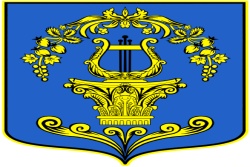  СОВЕТА ДЕПУТАТОВ МУНИЦИПАЛЬНОГО ОБРАЗОВАНИЯТАИЦКОЕ ГОРОДСКОЕ ПОСЕЛЕНИЕГАТЧИНСКОГО МУНИЦИПАЛЬНОГО РАЙОНА ЛЕНИНГРАДСКОЙ ОБЛАСТИРЕШЕНИЕОт 22  апреля  2021 года 							                №  105О проекте решения о внесенииизменений и дополнений в Устав МО Таицкое городское  поселение Гатчинского муниципального района Ленинградской области В целях приведения отдельных положений Устава муниципального образования Таицкое городское поселение Гатчинского муниципального района Ленинградской области в соответствие с действующим законодательством, руководствуясь статьей 44 Федерального закона от 06.10.2003 года № 131-ФЗ «Об общих принципах организации местного самоуправления в Российской Федерации», Областным законом Ленинградской области от 11.02.2015 № 1-оз «Об особенностях формирования органов местного самоуправления муниципальных образований Ленинградской области» (в редакции Областного закона Ленинградской области от 23.10.2020 № 99-оз), Уставом муниципального образования Таицкое городское поселение Гатчинского муниципального района Ленинградской области, совет депутатов МО Таицкое городское поселениеР Е Ш И Л:Принять проект решения о внесении изменений и дополнений в Устав муниципального образования Таицкое городское поселение Гатчинского муниципального района Ленинградской области (Приложение 1). Установить следующий порядок учета предложений и участия граждан в обсуждении изменений в Устав муниципального образования Таицкое городское поселение Гатчинского муниципального района Ленинградской области:- предложения по проекту решения о внесении изменений в Устав муниципального образования Таицкое городское поселение Гатчинского муниципального района Ленинградской области направляются в произвольной письменной форме почтовой корреспонденцией по адресу: 188340, Ленинградская область, Гатчинский район, г.п. Тайцы, д. 24, либо по адресу электронной почты: taici@taici.ru всовет депутатов муниципального образования Таицкое городское поселение Гатчинского муниципального района Ленинградской области для регистрации, и принимаются до 20 мая 2021 года (включительно). Из совета депутатов предложения передаются рабочей группе. Назначить публичные слушания по проекту решения о внесении изменений в Устав муниципального образования Таицкое городское поселение Гатчинского муниципального района Ленинградской области на 25 мая  2021года в 16:00, по адресу: Ленинградская область, Гатчинский район, дер. Большие Тайцы, ул. Санаторская, д. 1А (Таицкий КДЦ). Установить, что граждане, желающие принять участие в публичных слушаниях по проекту решения о внесении изменений в Устав муниципального образования Таицкое городское поселение Гатчинского муниципального района Ленинградской области, сообщают о своем намерении принять участие по адресу электронной почты: taici@taici.ru,  в письменной форме в адрес организатора публичных слушаний: 188340, Ленинградская область, Гатчинский район, д. Большие Тайцы, ул. Санаторская д. 24, посредством записи в книге (журнале) учета посетителей экспозиции проекта, подлежащего рассмотрению на публичных слушаниях  с 23 апреля 202 года  и до 20 мая  2021 года с указанием фамилии, имени, отчества и места жительства гражданина. Участие граждан возможно при обязательном соблюдении мер по предотвращению распространения короновирусной инфекции. Настоящее решение вступает в силу со дня официального опубликования в газете «Таицкий вестник» и подлежит размещению на сайте МО Таицкое городское поселение Гатчинского муниципального района Ленинградской области.        Глава муниципального образования    		                     Т.П. ПавловаПриложение № 1к решению совета депутатовМО Таицкое городскоепоселениеот  22.04.2021 года № 105 Изменения и дополнения в Устав муниципального образования 
Таицкое городское поселение 
Гатчинского района Ленинградской области Изложить пункт 5 статьи 4 в следующей редакции:«5) дорожная деятельность в отношении автомобильных дорог местного значения в границах населенных пунктов муниципального образования и обеспечение безопасности дорожного движения на них, включая создание и обеспечение функционирования парковок (парковочных мест), осуществление муниципального контроля за сохранностью автомобильных дорог местного значения в границах населенных пунктов муниципального образования, организация дорожного движения, а также осуществление иных полномочий в области использования автомобильных дорог и осуществления дорожной деятельности в соответствии с законодательством Российской Федерации;».  Изложить пункт 19 статьи 4 в следующей редакции:«19) утверждение генерального плана муниципального образования, правил землепользования и застройки, утверждение подготовленной на основе генерального плана муниципального образования документации по планировке территории, выдача  градостроительного плана земельного участка, расположенного в границах муниципального образования, выдача разрешений на строительство (за исключением случаев, предусмотренных Градостроительным кодексом Российской Федерации, иными федеральными законами), разрешений на ввод объектов в эксплуатацию при осуществлении строительства, реконструкции объектов капитального строительства, расположенных на территории муниципального образования, утверждение местных нормативов градостроительного проектирования муниципального образования, резервирование земель и изъятие земельных участков в границах муниципального образования для муниципальных нужд, осуществление муниципального земельного контроля в границах муниципального образования, осуществление в случаях, предусмотренных Градостроительным кодексом Российской Федерации, осмотров зданий, сооружений и выдача рекомендаций об устранении выявленных в ходе таких осмотров нарушений, направление уведомления о соответствии указанных в уведомлении о планируемых строительстве или реконструкции объекта индивидуального жилищного строительства или садового дома (далее - уведомление о планируемом строительстве) параметров объекта индивидуального жилищного строительства или садового дома установленным параметрам и допустимости размещения объекта индивидуального жилищного строительства или садового дома на земельном участке, уведомления о несоответствии указанных в уведомлении о планируемом строительстве параметров объекта индивидуального жилищного строительства или садового дома установленным параметрам и (или) недопустимости размещения объекта индивидуального жилищного строительства или садового дома на земельном участке, уведомления о соответствии или несоответствии построенных или реконструированных объекта индивидуального жилищного строительства или садового дома требованиям законодательства о градостроительной деятельности при строительстве или реконструкции объектов индивидуального жилищного строительства или садовых домов на земельных участках, расположенных на территориях муниципального образования, принятие в соответствии с гражданским законодательством Российской Федерации решения о сносе самовольной постройки, решения о сносе самовольной постройки или ее приведении в соответствие с предельными параметрами разрешенного строительства, реконструкции объектов капитального строительства, установленными правилами землепользования и застройки, документацией по планировке территории, или обязательными требованиями к параметрам объектов капитального строительства, установленными федеральными законами (далее также - приведение в соответствие с установленными требованиями), решения об изъятии земельного участка, не используемого по целевому назначению или используемого с нарушением законодательства Российской Федерации, осуществление сноса самовольной постройки или ее приведения в соответствие с установленными требованиями в случаях, предусмотренных Градостроительным кодексом Российской Федерации;».Изложить пункт 35 статьи 4 в следующей редакции:«35) участие в соответствии с Федеральным законом от 24.07.2007 № 221-ФЗ «О кадастровой деятельности» в выполнении комплексных кадастровых работ;».Дополнить статью 4 пунктом 36 следующего содержания: «36) осуществление муниципального лесного контроля.».Изложить пункт 12 части 1 статьи 4.1 в следующей редакции: «12) осуществление деятельности по обращению с животными без владельцев, обитающими на территории муниципального образования;».Дополнить статью 4.1 в части 1 пунктом 16 следующего содержания:«16) осуществление мероприятий по оказанию помощи лицам, находящимся в состоянии алкогольного, наркотического или иного токсического опьянения.». Изложить часть 1 статьи 4.2 в следующей редакции:«1. Органы местного самоуправления организуют и осуществляют муниципальный контроль за соблюдением требований, установленных муниципальными правовыми актами, принятыми по вопросам местного значения, а в случаях, если соответствующие виды контроля отнесены федеральными законами к полномочиям органов местного самоуправления, также муниципальный контроль за соблюдением требований, установленных федеральными законами, законами субъектов Российской Федерации.».Признать пункт 5 части 1 статьи 5 утратившим силу. Изложить пункт 9.1 части 1 статьи 5 в следующей редакции:«9.1) организация профессионального образования и дополнительного профессионального образования выборных должностных лиц местного самоуправления, членов выборных органов местного самоуправления, депутатов представительных органов муниципальных образований, муниципальных служащих и работников муниципальных учреждений, организация подготовки кадров для муниципальной службы в порядке, предусмотренном законодательством Российской Федерации об образовании и законодательством Российской Федерации о муниципальной службе;».Изложить часть 4 статьи 5 в следующей редакции:«4. Финансовое обеспечение отдельных государственных полномочий, переданных муниципальному образованию, осуществляется только за счет предоставляемых местным бюджетам субвенций из соответствующих бюджетов.».Изложить часть 6 статьи 5 в следующей редакции: «6. Органы местного самоуправления муниципального образования, вправе в соответствии с уставами муниципальных образований принимать решение о привлечении граждан к выполнению на добровольной основе социально значимых для муниципального образования работ (в том числе дежурств) в целях решения вопросов местного значения поселений, предусмотренных пунктами 7.1 - 9, 15 и 19 части 1 статьи 14 Федерального закона от 06.10.2003 № 131-ФЗ «Об общих принципах организации местного самоуправления в Российской Федерации.». К социально значимым работам могут быть отнесены только работы, не требующие специальной профессиональной подготовки.К выполнению социально значимых работ могут привлекаться совершеннолетние трудоспособные жители поселений и городских округов в свободное от основной работы или учебы время на безвозмездной основе не более чем один раз в три месяца. При этом продолжительность социально значимых работ не может составлять более четырех часов подряд.».Дополнить статью 11.1 частью 6 следующего содержания: «6. Сход граждан, за исключением случая, когда в соответствии с законом Ленинградской области на части территории населенного пункта, входящего в состав муниципального образования, по вопросу введения и использования средств самообложения граждан на данной части территории населенного пункта, может созываться главой муниципального образования самостоятельно либо по инициативе группы жителей поселения численностью не менее 10 человек.».Дополнить статьей 11.2 следующего содержания: «11.2. Инициативные проекты.».«1. В целях реализации мероприятий, имеющих приоритетное значение для жителей муниципального образования или его части, по решению вопросов местного значения или иных вопросов, право решения, которых предоставлено органам местного самоуправления, в местную администрацию может быть внесен инициативный проект. Порядок определения части территории муниципального образования, на которой могут реализовываться инициативные проекты, устанавливается нормативным правовым актом совета депутатов муниципального образования.2. Правовое регулирование инициативных проектов осуществляется в порядке, установленном статьей 26.1 Федерального закона от 06.10.2003 № 131-ФЗ «Об общих принципах организации местного самоуправления в Российской Федерации».3. Финансовое и иное обеспечение реализации инициативных проектов осуществляется в порядке, установленном статьей 56.1 Федерального закона от 06.10.2003 № 131-ФЗ «Об общих принципах организации местного самоуправления в Российской Федерации».».  Абзац 2 части 6 статьи 12 изложить в следующей редакции:«Конференция граждан по вопросам организации и осуществления территориального общественного самоуправления считается правомочной, если в ней принимают участие не менее двух третей избранных на собраниях граждан делегатов, представляющих не менее одной трети жителей соответствующей территории, достигших шестнадцатилетнего возраста.». Дополнить часть 7 статьи 12 пунктом 7 следующего содержания:«7) обсуждение инициативного проекта и принятие решения по вопросу о его одобрении.». Дополнить статью 12 частью 8.1 следующего содержания:«8.1. Органы территориального общественного самоуправления могут выдвигать инициативный проект в качестве инициаторов проекта.». Дополнить часть 6 статьи 12.1 пунктом 4.1 следующего содержания: «4.1) вправе выступить с инициативой о внесении инициативного проекта по вопросам, имеющим приоритетное значение для жителей сельского населенного пункта;». Изложить часть 3 статьи 13 в следующей редакции: «3. Публичные слушания, проводимые по инициативе населения или совета депутатов муниципального образования, назначаются советом депутатов муниципального образования, а по инициативе главы муниципального образования или главы администрации муниципального образования, - главой муниципального образования.».Изложить часть 1 статьи 14 в следующей редакции:«1. Для обсуждения вопросов местного значения, информирования населения о деятельности органов местного самоуправления и должностных лиц местного самоуправления, обсуждения вопросов внесения инициативных проектов и их рассмотрения, осуществления территориального общественного самоуправления на части территории муниципального образования могут проводиться собрания граждан.». Изложить часть 2 статьи 16 в следующей редакции:«2. В опросе граждан имеют право участвовать жители муниципального образования, обладающие избирательным правом. В опросе граждан по вопросу выявления мнения граждан о поддержке инициативного проекта вправе участвовать жители муниципального образования или его части, в которых предлагается реализовать инициативный проект, достигшие шестнадцатилетнего возраста.». Дополнить часть 3 статьи 16 пунктом 3 следующего содержания:«3) жителей муниципального образования или его части, в которых предлагается реализовать инициативный проект, достигших шестнадцатилетнего возраста, - для выявления мнения граждан о поддержке данного инициативного проекта.». Изложить часть 1 статьи 17 в следующей редакции: «1. Граждане имеют право на индивидуальные и коллективные обращения в органы местного самоуправления.». Изложить часть 2 статьи 17 в следующей редакции: «2. Обращения граждан подлежат рассмотрению в порядке и сроки, установленные Федеральным законом от 02.05.2006 №59-ФЗ «О порядке рассмотрения обращений граждан Российской Федерации».».Изложить часть 1 статьи 17.1 в следующей редакции:«1. Наряду с предусмотренными Федеральным законом от 06.10.2003 № 131-ФЗ, формами непосредственного осуществления населением местного самоуправления и участия населения в осуществлении местного самоуправления граждане вправе участвовать в осуществлении местного самоуправления в иных формах, не противоречащих Конституции Российской Федерации, Федеральному закону от 06.10.2003 №131-ФЗ и иным федеральным законам, законам Ленинградской области.».Дополнить статью 23 частью 5 следующего содержания: «5. Досрочное прекращение полномочий совета депутатов муниципального образования влечет досрочное прекращение полномочий его депутатов.».Изложить часть 1 статьи 27 в следующей редакции:«1. Глава муниципального образования:». Изложить пункт 1 части 1 статьи 27 в следующей редакции:«1) представляет муниципальное образование в отношениях с органами местного самоуправления других муниципальных образований, органами государственной власти, гражданами и организациями, без доверенности действует от имени муниципального образования;».Изложить пункт 10 статьи 27 в следующей редакции: «10) обеспечивает осуществление органами местного самоуправления полномочий по решению вопросов местного значения и отдельных государственных полномочий, переданных органам местного самоуправления федеральными законами и законами Ленинградской области;». Признать пункт 11 части 1 ст. 28 утратившим силу. Дополнить статью 28 частью 5 следующего содержания:«5. В случае досрочного прекращения полномочий главы муниципального образования либо применения к нему по решению суда мер процессуального принуждения в виде заключения под стражу или временного отстранения от должности его полномочия временно исполняет заместитель председателя совета депутатов.».   Изложить часть 8 статьи 29 в следующей редакции:«8. Осуществляющий свои полномочия на постоянной основе депутат местного самоуправления не вправе:8.1. Заниматься предпринимательской деятельностью лично или через доверенных лиц.8.2. Участвовать в управлении коммерческой или некоммерческой организацией, за исключением следующих случаев:а) участие на безвозмездной основе в управлении политической партией, органом профессионального союза, в том числе выборным органом первичной профсоюзной организации, созданной в органе местного самоуправления, аппарате избирательной комиссии муниципального образования, участие в съезде (конференции) или общем собрании иной общественной организации, жилищного, жилищно-строительного, гаражного кооперативов, товарищества собственников недвижимости;б) участие на безвозмездной основе в управлении некоммерческой организацией (кроме участия в управлении политической партией, органом профессионального союза, в том числе выборным органом первичной профсоюзной организации, созданной в органе местного самоуправления, аппарате избирательной комиссии муниципального образования, участия в съезде (конференции) или общем собрании иной общественной организации, жилищного, жилищно-строительного, гаражного кооперативов, товарищества собственников недвижимости) с предварительным уведомлением высшего должностного лица Ленинградской области (руководителя высшего исполнительного органа государственной власти Ленинградской области) в порядке, установленном законом Ленинградской области;в) представление на безвозмездной основе интересов муниципального образования в совете муниципальных образований Ленинградской области, иных объединениях муниципальных образований, а также в их органах управления;г) представление на безвозмездной основе интересов муниципального образования в органах управления и ревизионной комиссии организации, учредителем (акционером, участником) которой является муниципальное образование, в соответствии с муниципальными правовыми актами, определяющими порядок осуществления от имени муниципального образования полномочий учредителя организации либо порядок управления находящимися в муниципальной собственности акциями (долями в уставном капитале);д) иные случаи, предусмотренные федеральными законами;8.3.Заниматься иной оплачиваемой деятельностью, за исключением преподавательской, научной и иной творческой деятельности. При этом преподавательская, научная и иная творческая деятельность не может финансироваться исключительно за счет средств иностранных государств, международных и иностранных организаций, иностранных граждан и лиц без гражданства, если иное не предусмотрено международным договором Российской Федерации или законодательством Российской Федерации;8.4. Входить в состав органов управления, попечительских или наблюдательных советов, иных органов иностранных некоммерческих неправительственных организаций и действующих на территории Российской Федерации их структурных подразделений, если иное не предусмотрено международным договором Российской Федерации или законодательством Российской Федерации.». Признать части 8.1, 8.2, 8.3, 8.4, 9 статьи 29 утратившими силу.  Дополнить статью 29 частью 9 следующего содержания:	«9. Депутаты муниципального образования должны соблюдать ограничения, запреты, исполнять обязанности, которые установлены Федеральным законом от 25.12.2008 № 273-ФЗ «О противодействии коррупции» и другими федеральными законами. Полномочия депутата муниципального образования прекращаются досрочно в случае несоблюдения ограничений, запретов, неисполнения обязанностей, установленных Федеральным законом от 25.12.2008 № 273-ФЗ «О противодействии коррупции», Федеральным законом от 03.12.2012 № 230-ФЗ «О контроле за соответствием расходов лиц, замещающих государственные должности, и иных лиц их доходам», Федеральным законом от 07.05.2013               №79-ФЗ «О запрете отдельным категориям лиц открывать и иметь счета (вклады), хранить наличные денежные средства и ценности в иностранных банках, расположенных за пределами территории Российской Федерации, владеть и (или) пользоваться иностранными финансовыми инструментами», если иное не предусмотрено Федеральным законом от 06.10.2003 №131-ФЗ «Об общих принципах организации местного самоуправления в Российской Федерации».». Дополнить статью 29 частью 10 следующего содержания:«10. Проверка достоверности и полноты сведений о доходах, расходах, об имуществе и обязательствах имущественного характера, представляемых в соответствии с законодательством Российской Федерации о противодействии коррупции депутатом, производится по решению Губернатора Ленинградской области в порядке, установленном законом Ленинградской области.».  Дополнить статью 29 частью 11 следующего содержания:«11. При выявлении в результате проверки, проведенной в соответствии с частью 10 настоящей статьи, фактов несоблюдения ограничений, запретов, неисполнения обязанностей, которые установлены Федеральным законом от 25.12.2008 №273-ФЗ «О противодействии коррупции», Федеральным законом от 03.12.2012 №230-ФЗ «О контроле за соответствием расходов лиц, замещающих государственные должности, и иных лиц их доходам», Федеральным законом от 07.05.2013 №79-ФЗ «О запрете отдельным категориям лиц открывать и иметь счета (вклады), хранить наличные денежные средства и ценности в иностранных банках, расположенных за пределами территории Российской Федерации, владеть и (или) пользоваться иностранными финансовыми инструментами», Губернатор Ленинградской области обращается с заявлением о досрочном прекращении полномочий депутата, или применении в отношении указанного лица иной меры ответственности в орган местного самоуправления, уполномоченный принимать соответствующее решение, или в суд.».Дополнить статью 29 частью 12 следующего содержания:«12. К депутату, представившим недостоверные или неполные сведения о своих доходах, расходах, об имуществе и обязательствах имущественного характера, а также сведения о доходах, расходах, об имуществе и обязательствах имущественного характера своих супруги (супруга) и несовершеннолетних детей, если искажение этих сведений является несущественным, могут быть применены следующие меры ответственности:1) предупреждение;2) освобождение депутата от должности в совете депутатов муниципального образования, с лишением права занимать должности в совете депутатов муниципального образования до прекращения срока его полномочий;3) освобождение от осуществления полномочий на постоянной основе с лишением права осуществлять полномочия на постоянной основе до прекращения срока его полномочий;4) запрет занимать должности в совете депутатов муниципального образования до прекращения срока его полномочий;5) запрет исполнять полномочия на постоянной основе до прекращения срока его полномочий.».Дополнить статью 29 частью 13 следующего содержания: «13. Порядок принятия решения о применении к депутату мер ответственности, указанных в части 12 настоящей статьи, определяется муниципальным правовым актом в соответствии с законом Ленинградской области.». Дополнить статью 29 частью 14 следующего содержания:«14. Каждый депутат совета депутатов муниципального образования вправе иметь помощника, работающего на общественных началах.». Дополнить статью 29 частью 15 следующего содержания: «15. Депутату совета депутатов муниципального образования для осуществления своих полномочий на непостоянной основе гарантируется сохранение места работы (должности) на период четырех рабочих дней в совокупности в месяц, в соответствии с законом Ленинградской области от 11.02.2015 № 1-оз «Об особенностях формирования органов местного самоуправления муниципальных образований Ленинградской области».».Дополнить статью 29 частью 16 следующего содержания: «16. Полномочия депутата, члена совета депутатов местного самоуправления начинаются со дня его избрания и прекращаются со дня начала работы совета депутатов местного самоуправления нового созыва.». Изложить часть 3 статьи 34 в следующей редакции:«3. Порядок проведения конкурса на замещение должности главы администрации устанавливается советом депутатов муниципального образования в соответствии с требованиями Областного законодательства Ленинградской области. Порядок проведения конкурса должен предусматривать опубликование условий конкурса, сведений о дате, времени и месте его проведения, проекта контракта не позднее чем за 20 дней до дня проведения конкурса.Общее число членов конкурсной комиссии в муниципальном образовании Таицкого городского поселения устанавливается советом депутатов муниципального образования Таицкого городского поселения.В состав конкурсной комиссии, половина членов конкурсной комиссии назначается советом депутатов муниципального образования Таицкого городского поселения, а другая половина - администрацией Гатчинского муниципального района Ленинградской области.».Изложить пункт 1 части 4.2 статьи 34 в следующей редакции: «1) подконтролен и подотчетен совету депутатов муниципального образования;».Изложить пункт 2 части 4.2 статьи 34 в следующей редакции: «2) представляет совету депутатов муниципального образования ежегодные отчеты о результатах своей деятельности и деятельности администрации муниципального образования, в том числе о решении вопросов, поставленных советом депутатов муниципального образования;».Изложить пункт 3 части 4.2 статьи 34 в следующей редакции: «3) обеспечивает осуществление администрацией полномочий по решению вопросов местного значения и отдельных государственных полномочий, переданных органам местного самоуправления федеральными законами и законами Ленинградской области.».Изложить часть 1 статьи 37 в следующей редакции:«1. Для организации подготовки и проведения муниципальных выборов, местного референдума, голосования по отзыву депутата, члена выборного органа муниципального образования, выборного должностного лица муниципального образования, голосования по вопросам изменения границ муниципального образования, преобразования муниципального образования, формируется избирательная комиссия муниципального образования.».Изложить абзац 2 части 5 статьи 37 в следующей редакции:«Если срок полномочий избирательной комиссии муниципального образования истекает в период избирательной кампании, после назначения референдума и до окончания кампании референдума, в которых участвует данная комиссия, срок ее полномочий продлевается до окончания этой избирательной кампании, кампании референдума. Данное положение не применяется при проведении повторных и дополнительных выборов депутатов совета депутатов муниципального образования.».Изложить абзац 3 части 5 статьи 37 в следующей редакции: «Полномочия избирательной комиссии муниципального образования могут быть прекращены досрочно законом Ленинградской области в случае преобразования муниципального образования. Днем досрочного прекращения полномочий такой избирательной комиссии муниципального образования является день вступления в силу закона Ленинградской области о преобразовании муниципального образования.».Изложить часть 2 статьи 38 в следующей редакции: «2. Правовое регулирование муниципальной службы, включая требования к должностям муниципальной службы, определение статуса муниципального служащего, условия и порядок прохождения муниципальной службы, осуществляется федеральным законом от 02.03.2007 № 25-ФЗ «О муниципальной службе в Российской Федерации», а также принимаемыми в соответствие с ним законами Ленинградской области, настоящим уставом муниципального образования и иными муниципальными правовыми актами.». Изложить абзац 2 части 7 статьи 40 в следующей редакции:«Глава муниципального образования в течение трех дней подписывает решение совета депутатов муниципального образования и в десятидневный срок обеспечивает его официальное опубликование (обнародование) в официальном печатном средстве массовой информации, распространяемом на территории муниципального образования, - газете «ТАИЦКИЙ ВЕСТНИК».». Изложить абзац третий части 7 статьи 40 в следующей редакции: «В качестве дополнительного источника официального опубликования (обнародования) может использоваться официальный сайт администрации Таицкое городское поселение Гатчинского муниципального района Ленинградской области в информационно-телекоммуникационной сети «Интернет» (http://www.taici.ru.)». Изложить абзац 4 части 7 статьи 40 в следующей редакции: «Глава муниципального образования в пределах своих полномочий, установленных уставом муниципального образования и решениями совета депутатов муниципального образования, издает постановления и распоряжения по вопросам организации деятельности совета депутатов муниципального образования в случае, если глава муниципального образования исполняет полномочия председателя совета депутатов муниципального образования.».Изложить абзац 1 части 10 статьи 40 в следующей редакции:«10. Муниципальные правовые акты, затрагивающие права, свободы и обязанности человека и гражданина, также муниципальные правовые акты, устанавливающие правовой статус организаций, учредителем которых выступает муниципальное образование и соглашения, заключаемые между органами местного самоуправления подлежат официальному опубликованию (обнародованию) в официальном периодическом печатном издании, распространённом на территории муниципального образования, - в газете «ТАИЦКИЙ ВЕСТНИК», и вступают в силу после их официального опубликования (обнародования).».  Изложить часть 1 статьи 40.1 в следующей редакции: «1. Официальным опубликованием муниципального правового акта или соглашения, заключенного между органами местного самоуправления, считается первая публикация его полного текста в периодическом печатном издании, распространяемом на территории муниципального образования Таицкого городского поселения Гатчинского муниципального района Ленинградской области, - в газете «ТАИЦКИЙ ВЕСТНИК».». Изложить абзац 1 части 2 статьи 41 в следующей редакции:«2. Проект устава муниципального образования, проект муниципального правового акта о внесении изменений и дополнений в устав муниципального образования не позднее чем за 30 дней до дня рассмотрения вопроса о принятии устава муниципального образования, внесении изменений и дополнений в устав муниципального образования подлежат официальному опубликованию (обнародованию) с одновременным опубликованием (обнародованием) установленного совета депутатов муниципального образования порядка учета предложений по проекту указанного устава, проекту указанного муниципального правового акта, а также порядка участия граждан в его обсуждении, в периодическом печатном издании, распространённом на территории муниципального образования, -  газете «ТАИЦКИЙ ВЕСТНИК».».Изложить часть 3 статьи 41 в следующей редакции:«3. Устав муниципального образования, муниципальный правовой акт о внесении изменений и дополнений в устав муниципального образования подлежат государственной регистрации в территориальном органе уполномоченного федерального органа исполнительной власти в сфере регистрации уставов муниципальных образований в порядке, установленном федеральным законом от 21.07.2005 №97-ФЗ «О государственной регистрации уставов муниципальных образований».». Изложить абзац 1 части 4 статьи 41 в следующей редакции:«4. Устав муниципального образования, муниципальный правовой акт о внесении изменений и дополнений в устав муниципального образования подлежат официальному опубликованию (обнародованию) после их государственной регистрации в официальном периодическом печатном издании, распространённом на территории муниципального образования, - газете «ТАИЦКИЙ ВЕСТНИК» и вступают в силу после их официального опубликования.». Дополнить часть 1 статьи 42.1 пунктом 5 следующего содержания: «5) имущество, предназначенное для осуществления полномочий по решению вопросов местного значения в соответствии с ч. 1 ст. 17 Федерального закона от 06.10.2003 № 131-ФЗ.».Изложить абзац 1 части 5 статьи 44 в следующей редакции:«5. Формирование расходов местного бюджета осуществляется в соответствии с расходными обязательствами муниципального образования, устанавливаемыми и исполняемыми органами местного самоуправления муниципального образования в соответствии с требованиями Бюджетного кодекса Российской Федерации.».Изложить часть 6 статьи 44 в следующей редакции: «6. Исполнение расходных обязательств муниципального образования осуществляется за счет средств местного бюджета в соответствии с требованиями Бюджетного кодекса Российской Федерации.».Изложить часть 2 статьи 45 в следующей редакции: «2. Финансовое обеспечение расходных обязательств муниципального образования, возникающих при выполнении государственных полномочий Российской Федерации, переданных для осуществления органам местного самоуправления, осуществляется за счет средств федерального бюджета путем предоставления субвенции бюджету муниципального образования из бюджета Ленинградской области в соответствии с Бюджетным кодексом Российской Федерации.».Наименование газеты: «Таицкий вестник»Учредитель: совет депутатов и администрация муниципального образования Таицкое городское поселение Гатчинского муниципального района Ленинградской областиГлавный редактор: Львович Ирина ВладимировнаНомер выпуска  №  7 (51)   Тираж 15 экз. Распространяется бесплатно.Адрес редакции: 188340 Ленинградская область Гатчинский район дер.Большие Тайцы ул.Санаторская д.24, Тел.8 (81371) 52-737, факс 52-170